ODGOJN – OBRAZOVNO PODRUČJE: UPOZNAVANJE ŠKOLE I RADNE OKOLINE        NOVACNAŠ NOVAC SU KUNE.IMAMO KOVANICE:                                   1 KUNA      2 KUNE 5 KUNA 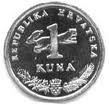 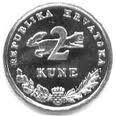 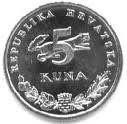        1 LIPA        2 LIPE    5 LIPA  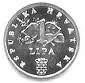 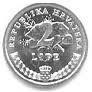 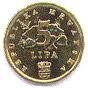         10 LIPA         20 LIPA  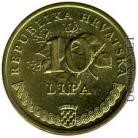 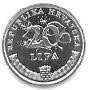 ZADATAK: IZREŽI KOVANICE I ZALIJEPI IH U BILJEŽNICU: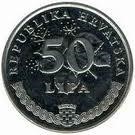 